КАДРОВЕ ЗАБЕЗПЕЧЕННЯГРУПА: « Яблунька»Рак Ірина Володимирівнавихователь Освіта – неповна вища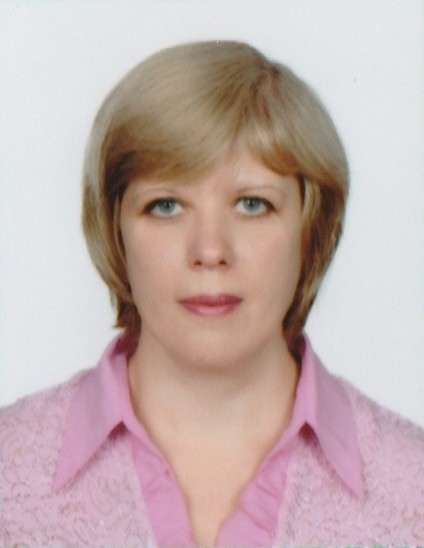  Педагогічний стаж – 18 років Закінчила – Олександрійське педагогічне  училище ім. В.О. Сухомлинського, 1993 р.Спеціальність – виховательФах – вихователь в дошкільних закладах Категорія – звання «вихователь - методист» Тема самоосвіти – «Використання спадщини В.О.Сухомлинського у формуванні екологічної свідомості дітей дошкільного віку»Яра Ніна Юріївнавихователь  Освіта – неповна вища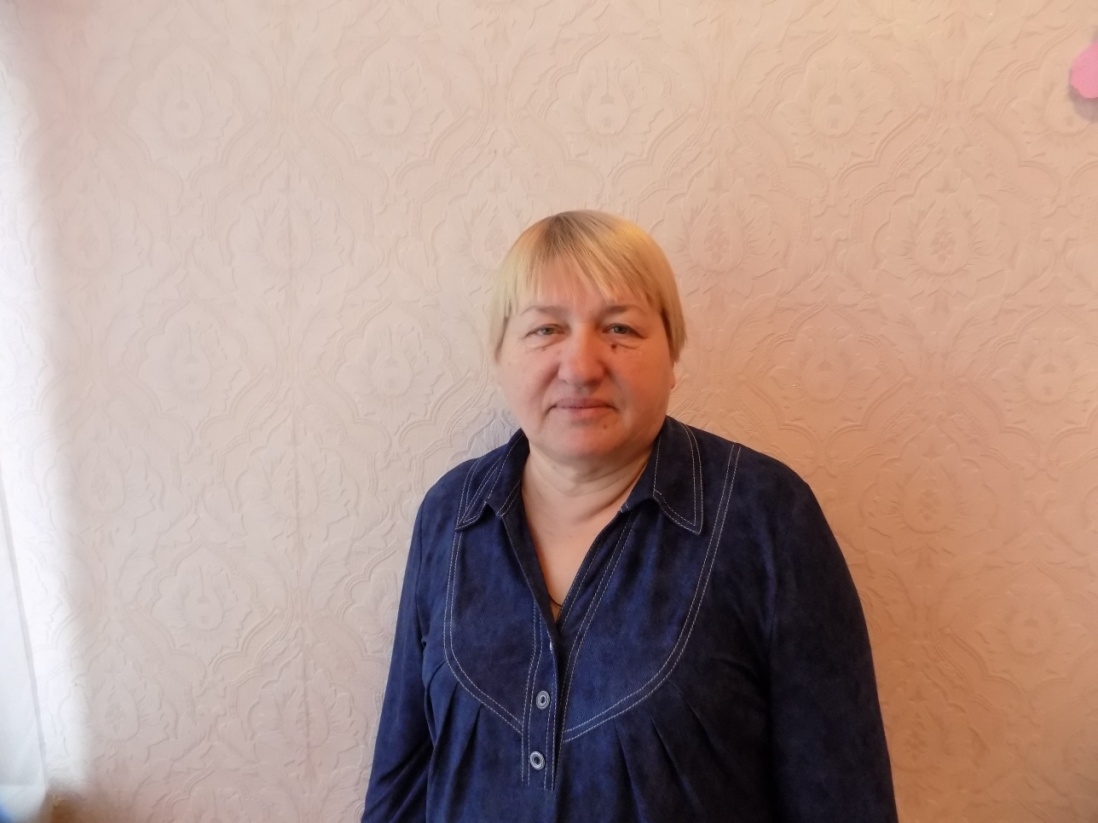  Педагогічний стаж – 32 роки Закінчила – Олександрійське педагогічне училище ім. В.О. Сухомлинського, 1984 р. Спеціальність – виховательФах – вихователь в дошкільних установах Категорія – звання «вихователь-методист»Тема самоосвіти – « Валеологічне виховання дошкільників,  як засіб формування здорового способу життя» Вихователі поглиблено працюють над темою: «Валеологічне та екологічне виховання дошкільників»  ГРУПА: «Русалонька»Тітарєва Олена Володимирівнавихователь Освіта – неповна вища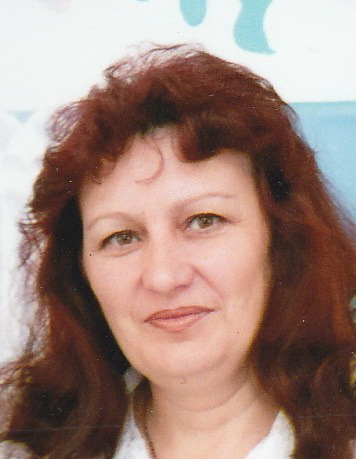  Педагогічний стаж – 31 рікЗакінчила – Олександрійське  педагогічне училище  ім. В.О. Сухомлинського, 1984 р.Спеціальність – виховательФах – вчитель початкових класівКатегорія – звання «вихователь - методист»Тема самоосвіти – «Музейна педагогіка, як засіб       національно - патріотичного виховання»Омельяненко Каріна ЄвгеніївнавиховательОсвіта – неповна вища Педагогічний стаж – 2 роки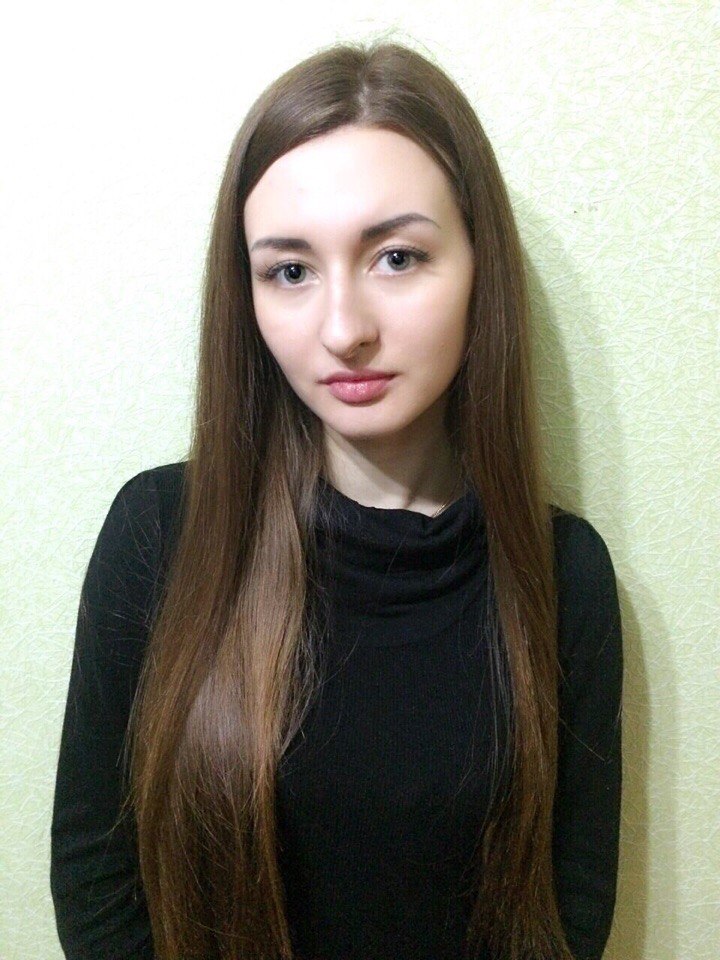  Закінчила – Комунальний вищий навчальний заклад       «Олександрійський педагогічний коледж ім. В.О. Сухомлинського», 2016 р. Спеціальність – вихователь Фах – вчитель  з початкової освіти,  організатор                              декоративно-прикладної діяльності Категорія – відповідає посаді, яку займає Тема самоосвіти – «Використання ігрових прийомів у розвитку мовлення дітей»Вихователі поглиблено працюють над темою: «Використання нетрадиційних технік малювання та елементів музейної педагогіки при навчанні дітей зображувальної діяльності»ГРУПА: « Сонечко»Кулікова Олена Валеріївна вихователь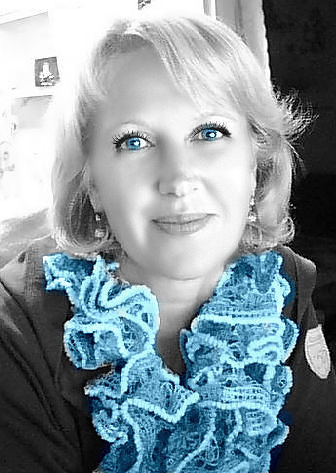 Освіта – Повна вищаПедагогічний стаж – 21 рік Закінчила – Олександрійське  педагогічне  училище  ім. В.О. Сухомлинського, 1994 р.Олександрійський педагогічний  коледж ім. В.О. Сухомлинського, 2002 р.Уманський державний педагогічний університет Ім. Павла Тичини, 2005 р.Спеціальність – виховательФах – вчитель музики і співів, музичний виховательвчитель початкових  класів (початкової школи),вчитель початкових класівКатегорія – спеціаліст ІІ категоріїТема самоосвіти – «Розвиток пізнавальної активності дітей в процесі природничої діяльності»Майбенко Наталія ПетрівнавиховательОсвіта – неповна вища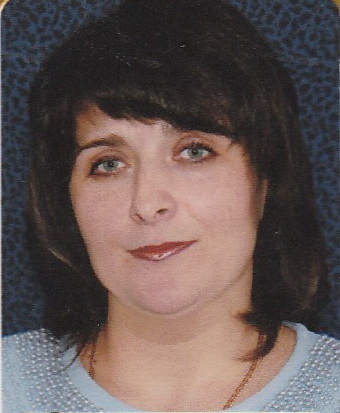 Педагогічний стаж – 26 роківЗакінчила – Олександрійське педагогічне училище ім. В. Сухомлинського, 1990 р.Спеціальність –  виховательФах –  вихователь дитячого садка Категорія –  відповідає займаній посадіТема самоосвіти – «Гендерне виховання у розвитку та становлення особистості дошкільників»Вихователі поглиблено працюють над темою:« Інтелектуальний розвиток та підготовка дітей до школи»ГРУПА: «Фіалочка»Кононенко Оксана Олегівнавихователь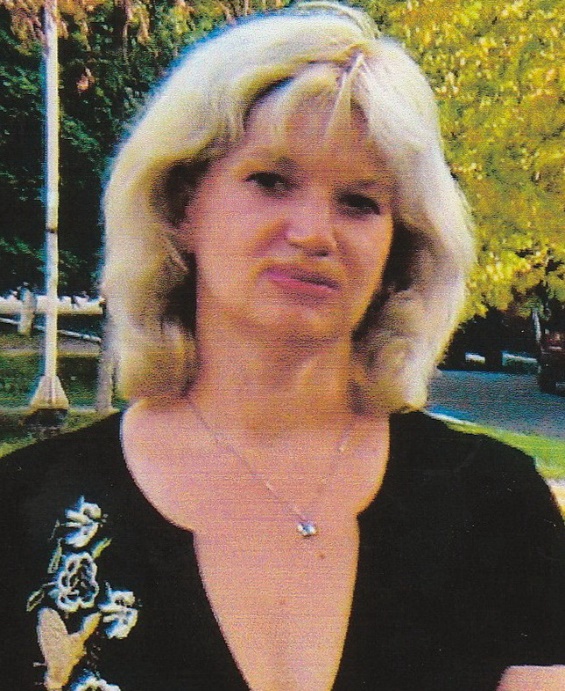 Освіта – неповна вищаПедагогічний стаж – 17 роківЗакінчила – Олександрійське педагогічне училище  ім. В.О. Сухомлинського, 1993 р.Спеціальність – виховательФах – вихователь в дошкільних закладахКатегорія – відповідає займаній посадіТема самоосвіти – «Використання мнемотехніки для розвитку зв’язного мовлення дошкільників»Шевченко Надія Олександрівнавихователь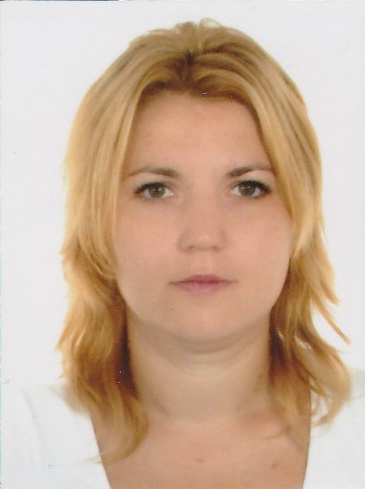 Освіта – неповна вищаПедагогічний стаж – 3 місяці Закінчила – Олександрійський педагогічний коледж Кіровоградський державний педагогічний університет ім. В.Винниченка,2008 р.Спеціальність – виховательФах – вчитель початкових класів, вчитель музики        початкових класів, вчитель початкової школи Категорія – відповідає займаній посаді Тема самоосвіти –«Активізація мовленнєвого розвитку дошкільників засобами народної творчості та ігрової діяльності» Вихователі поглиблено працюють над темою: «Використання інноваційних технологій для розвитку мовлення дітей»ГРУПА: «Попелюшка»Іванченко Вікторія Миколаївна виховательОсвіта – неповна вищаПедагогічний стаж – 18 років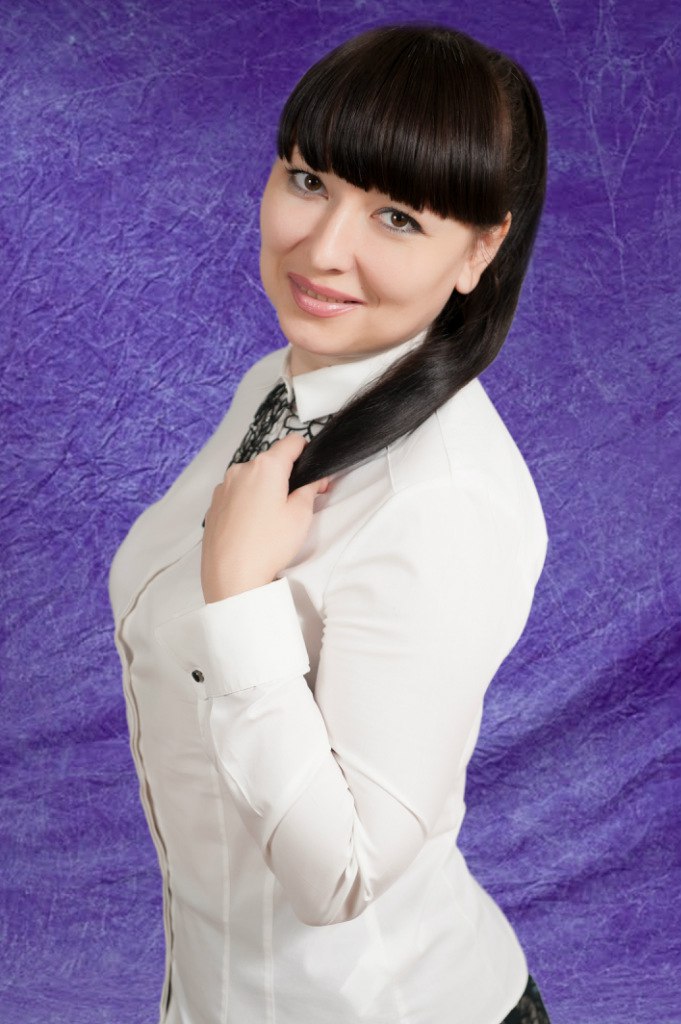 Закінчила – Олександрійське педагогічне училище (коледж імені В.О. Сухомлинського), 1997рікСпеціальність – виховательФах – вихователь дітей дошкільного віку, організатор фізичного виховання в дошкільному закладі Категорія – відповідає посаді, яку займаєТема самоосвіти – «Формування валеологічного світогляду та здорового способу життя дошкільників» Кожемяк Інна Анатоліївнавихователь                 Освіта – Повна вищаПедагогічний стаж – 17 років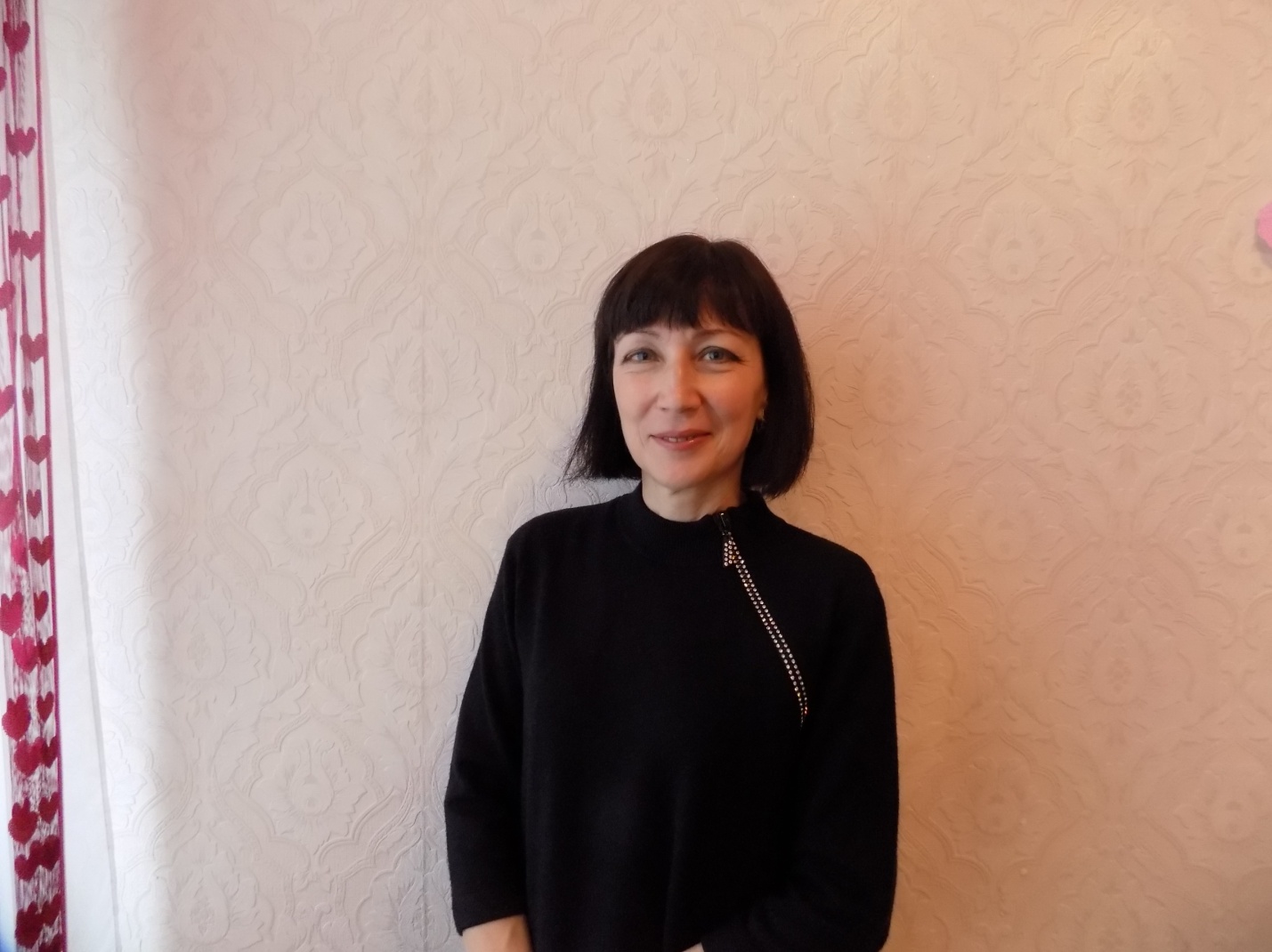 Закінчила – Олександрійське педагогічне училище ім. В.О. Сухомлинського, 1994 р.Харківський Державний інститут культури,1998 р.Спеціальність – виховательФах – вихователь в дошкільному закладі,соціальний педагогКатегорія – спеціаліст І категоріїТема самоосвіти – «Використання творчих ігор та мовно-корекційних вправ для становлення мовного апарату дитини»Вихователі поглиблено працюють над темою: « Сучасні підходи до розвитку звукової культури мовлення» ГРУПА: « Гномик»Сидоренко Світлана АнатолівнавиховательОсвіта – неповна вища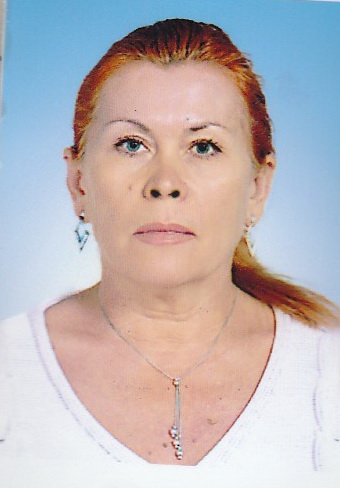  Педагогічний стаж – 25 років Закінчила – Олександрійське педагогічне училище  ім. В.О. Сухомлинського, 1985 р. Спеціальність – виховательФах – вихователь в дошкільних закладах Категорія – відповідає посаді, яку займаєТема самоосвіти – «Адаптація малюків до умов дошкільного закладу» Вихователь поглиблено працює над темою: «Мовленнєвий розвиток дітей засобами ігрової та театралізованої діяльності»